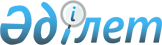 2021 жылғы бюджет қаражатының қалдықтары есебінен тиісті бюджеттік бағдарламалардың жылдық жоспарлы тағайындауларын ұлғайту және 2021 жылы республикалық бюджеттен бөлінген нысаналы даму трансферттерінің пайдаланылмаған (толық пайдаланылмаған) сомаларын 2022 жылы пайдалану (толық пайдалану) және "2022 – 2024 жылдарға арналған республикалық бюджет туралы" Қазақстан Республикасының Заңын іске асыру туралы" Қазақстан Республикасы Үкіметінің 2021 жылғы 9 желтоқсандағы № 872 қаулысына өзгерістер мен толықтырулар енгізу туралыҚазақстан Республикасы Үкіметінің 2022 жылғы 1 наурыздағы № 93 қаулысы
      ЗҚАИ-ның ескертпесі!
      Осы қаулы 01.01.2022 бастап қолданысқа енгізіледі.
      Қазақстан Республикасы Бюджет кодексінің 41-бабына, 44-бабының 5-тармағына және 104, 111-баптарына сәйкес Қазақстан Республикасының Үкіметі ҚАУЛЫ ЕТЕДІ:
      1. Осы қаулыға 1-қосымшаға сәйкес 2021 жылғы республикалық бюджеттің бюджет қаражатының қалдықтары есебінен тиісті бюджеттік бағдарламалардың жылдық жоспарлы тағайындаулары ұлғайтылсын.
      2. "2022 – 2024 жылдарға арналған республикалық бюджет туралы" Қазақстан Республикасының Заңын іске асыру туралы" Қазақстан Республикасы Үкіметінің 2021 жылғы 9 желтоқсандағы № 872 қаулысына мынадай өзгерістер мен толықтырулар енгізілсін:
      1-тармақ мынадай редакцияда жазылсын:
      "1. 2022 – 2024 жылдарға арналған республикалық бюджет, оның ішінде 2022 жылға мынадай:
      1) кiрiстер – 12 848 935 138 мың теңге, оның iшiнде:
      салықтық түсiмдер бойынша – 8 919 134 985 мың теңге; 
      салықтық емес түсiмдер бойынша – 286 053 324 мың теңге; 
      негiзгi капиталды сатудан түсетiн түсiмдер бойынша – 2 251 000 мың теңге; 
      трансферттер түсiмдерi бойынша – 3 641 495 829 мың теңге; 
      2) шығындар – 15 787 153 437 мың теңге; 
      3) таза бюджеттiк кредиттеу – 106 429 972 мың теңге, оның iшiнде: 
      бюджеттiк кредиттер – 263 831 891 мың теңге; 
      бюджеттiк кредиттердi өтеу – 157 401 919 мың теңге; 
      4) қаржы активтерiмен жасалатын операциялар бойынша сальдо – 2 999 943 мың теңге, оның iшiнде: 
      қаржы активтерiн сатып алу – 2 999 943 мың теңге; 
      5) бюджет тапшылығы – -3 047 648 214 мың теңге немесе елдiң жалпы iшкi өнiмінің 3,5 пайызы; 
      6) бюджеттің мұнайға қатысты емес тапшылығы – -7 185 412 714 мың теңге немесе елдiң жалпы iшкi өнiмінің 8,3 пайызы; 
      7) бюджет тапшылығын қаржыландыру – 3 047 648 214 мың теңге көлемінде атқаруға қабылдансын.";
      көрсетілген қаулыға 1-қосымшада:
      мына:
      "
      деген жолдар мынадай редакцияда жазылсын:
      "
      мына:
      "
      деген жолдан кейін мынадай жолдармен толықтырылсын:
      "
      көрсетілген қаулыға 63-қосымшада:
      мынадай мазмұндағы реттік нөмірі 1-1-жолмен толықтырылсын:
      "
      мынадай мазмұндағы реттік нөмірі 66-1-жолмен толықтырылсын:
       "
      3. Қазақстан Республикасының Қаржы министрлігі Қазақстан Республикасының Ұлттық қорынан республикалық бюджетке нысаналы трансферт түрінде тартылған пайдаланылмаған қаражаттың бөлігін Қазақстан Республикасының Ұлттық қорына қайтаруды жүргізсін.
      4. Жергілікті атқарушы органдар осы қаулыға 2-қосымшаға сәйкес өткен қаржы жылының тіркелген міндеттемелерінің төленбеген бөлігінің сомасына жергілікті бюджеттердің бюджет қаражатының қаржы жылының басындағы қалдығы есебінен 2021 жылы республикалық бюджеттен бөлінген нысаналы даму транферттерінің пайдаланылмаған (толық пайдаланылмаған) сомаларын, олардың нысаналы мақсатын сақтай отырып, 2022 қаржы жылында пайдалансын (толық пайдалансын).
      5. Осы қаулы 2022 жылғы 1 қаңтардан бастап қолданысқа енгiзiледi. 2021 жылы республикалық бюджеттен бөлінген нысаналы даму трансферттерінің пайдаланылмаған (толық пайдаланылмаған) сомаларын 2022 жылы пайдалану (толық пайдалану) туралы
      _________________________
					© 2012. Қазақстан Республикасы Әділет министрлігінің «Қазақстан Республикасының Заңнама және құқықтық ақпарат институты» ШЖҚ РМК
				
Барлығы:
1 081 936 579
445 486 970
174 452 449
I. Республикалық бюджеттік инвестициялық жобалар
260 491 946
180 567 139
54 870 213
1
Жалпы сипаттағы мемлекеттiк қызметтер 
32 952 271
22 548 162
1 247 712
217
Қазақстан Республикасы Қаржы министрлiгi
32 558 159
22 548 162
1 247 712
030
Қазақстан Республикасы Қаржы министрлігінің ақпараттық жүйелерін құру және дамыту
416 934"
Барлығы:
1 082 200 763
445 486 970
174 452 449
I. Республикалық бюджеттік инвестициялық жобалар
260 756 130
180 567 139
54 870 213
1
Жалпы сипаттағы мемлекеттiк көрсетілетін қызметтер 
33 216 455
22 548 162
1 247 712
217
Қазақстан Республикасы Қаржы министрлiгi
32 822 343
22 548 162
1 247 712
030
Қазақстан Республикасы Қаржы министрлігінің ақпараттық жүйелерін құру және дамыту
681 118";
Қазынашылықтың ақпараттық жүйелерін жаңғырту мен дамыту
416 934"
103
Мемлекеттік жоспарлау ақпараттық жүйесін дамыту
264 184
Өзгелер
264 184
Мемлекеттік жоспарлау ақпараттық жүйесін дамыту
264 184";
1-1
Сейсмологиялық ақпарат мониторингі
Қазақстан Республикасының аумағында сейсмологиялық мониторинг, тәулік бойғы далалық аспаптық бақылаулар жүргізу, бақылаулар жүргізу және материалдарды өңдеу үшін жаңа әдістер мен техникалық құралдарды енгізу
Қазақстан Республикасының Төтенше жағдайлар министрлігі
"Сейсмологиялық тәжірибелік-әдістемелік экспедиция" ЖШС
025 "Сейсмологиялық ақпарат мониторингі"
463 200";
66-1
Қоғамдық денсаулықты сақтау
1. Референттік зертханалық зерттеулер мен аспаптық өлшеулер жүргізу.
2. Сапаны сырттай бағалау бағдарламаларын (ССБ) ұйымдастыру және өткізу.
3. Санитариялық-эпидемиологиялық мониторинг жүргізу, ҚР өңірлерінен ақпарат жинау, Қазақстан Республикасы Денсаулық сақтау министрлігі мен Қазақстан Республикасы халқының санитариялық-эпидемиологиялық саламаттылығын қамтамасыз ету жөніндегі санитариялық-эпидемиологиялық бақылау комитеті үшін ұсынымдармен бірге алынған деректерді статистикалық өңдеу, агрегаттау және талдау.
4. Қазақстан Республикасында Ұлттық шолғыншы эпидемиологиялық қадағалау мен микробқа қарсы резистенттілікті бақылау жүйесін енгізу.
5. Қоғамдық денсаулық сақтау саласындағы төтенше жағдайлар жөніндегі жедел орталықтың қызметін қамтамасыз ету.
6. Медициналық көмек көрсету кезінде инфекциялық бақылау инфекцияларының профилактикасы бағдарламаларының деректерін жинау, бағалау және мониторингтеу жүйесін өнеркәсіптік іске асыру.
7. Республикалық семинарлар, дөңгелек үстелдер, вебинарлар, тренингтер өткізу және жұмыс орындарында оқыту әдісімен Санитариялық-эпидемиологиялық бақылау комитеті мен ынтымақтасушы министрліктердің (ведомстволардың) өңірлік мамандарының кадрлық әлеуетін арттыру.
8. Ғылыми негіздеме мен әлемдік тәжірибені ескере отырып, санитариялық қағидаларды әзірлеу (қайта қарау). Зертханалық зерттеулердің көлемін, тізбесі мен еселігін айқындайтын санитариялық-эпидемиологиялық сараптама жүргізу қағидалары мен тәртібін әзірлеу.
9. Санитарлық-эпидемиологиялық салауаттылық мәселелері бойынша ұйымдастырушылық-әдістемелік, практикалық көмек, эпидемиологиялық тексерулер көрсету.
Қазақстан Республикасының Денсаулық сақтау министрлігі
"Қоғамдық денсаулық сақтау ұлттық орталығы" ШЖҚ РМК
070 "Қоғамдық денсаулықты сақтау"
100 "Халықтың санитариялық-эпидемиологиялық саламаттылығын қамтамасыз ету"
758 200";
      Қазақстан РеспубликасыныңПремьер-Министрі 

Ә. Смайылов
Қазақстан Республикасы
Үкіметінің
2022 жылғы 1 наурыздағы
№ 93 қаулысына
1-қосымша
2021 жылғы республикалық бюджеттің бюджет қаражатының қалдықтары есебінен тиісті бюджеттік бағдарламаның жылдық жоспарлы тағайындауын ұлғайту

мың теңге
мың теңге
мың теңге
мың теңге
мың теңге
ФТ
ББӘ
БҒД
Атауы
Өзгерістер (+, -)
1
2
3
4
5
Жиыны
141 738 697
Шығындар
141 738 697
001
Жалпы сипаттағы мемлекеттiк көрсетілетін қызметтер
264 184
217
Қазақстан Республикасы Қаржы министрлiгi
264 184
030
Қазақстан Республикасы Қаржы министрлігінің ақпараттық жүйелерін құру және дамыту
264 184
005
Денсаулық сақтау
1 053 504
226
Қазақстан Республикасы Денсаулық сақтау министрлігі
1 053 504
013
Денсаулық сақтау және халықтың санитариялық-эпидемиологиялық салауаттылығы саласындағы қолданбалы ғылыми зерттеулер
1 053 504
015
Трансферттер
140 421 009
217
Қазақстан Республикасы Қаржы министрлiгi
140 421 009
097
Қазақстан Республикасының Ұлттық қорынан тартылған қаражаттың бір бөлігін қайтару
140 421 009Қазақстан Республикасы
Үкіметінің
2022 жылғы 1 наурыздағы
№ 93 қаулысына
2-қосымша
ББӘ

БҒМ

КБҒМ

Атауы

2022 жылы пайдалануға (толық пайдалануға) рұқсат етілген сома, мың теңге

1

2

3

4

5

Барлығы:
18 843 407,8
207
Қазақстан Республикасы Экология, геология және табиғи ресурстар министрлігі
375 000,0
254
Су ресурстарын тиімді басқару
375 000,0
120
Қазақстан Республикасының Ұлттық қорынан берілетін нысаналы трансферт есебінен облыстық бюджеттерге, республикалық маңызы бар қалалардың, астананың бюджеттеріне жерүсті су ресурстарын ұлғайтуға берілетін нысаналы даму трансферттері
375 000,0
Ақтөбе облысы
375 000,0
Ақтөбе облысы Шалқар ауданындағы Шалқар көлінің түбін тазарту
375 000,0
213
Қазақстан Республикасы Еңбек және халықты әлеуметтік қорғау министрлігі
2 645 108,3
110
Облыстық бюджеттерге, республикалық маңызы бар қалалардың, астананың бюджеттеріне Жұмыспен қамтудың 2020 – 2021 жылдарға арналған жол картасы шеңберіңде объектілерді салуға және (немесе) реконструкциялауға берілетін нысаналы даму трансферттері
2 645 108,3
032
Қазақстан Республикасының Ұлттық қорынан берілетін нысаналы трансферт есебінен
2 645 108,3
Ақтөбе облысы
501 172,4
Ақтөбе қаласының Қазанғап атындағы балалар өнер мектебіне жапсаржай салу
91 669,6
Ақтөбе облысы Шалқар қаласының Вокзал маңы 65 көшесі мекенжайы бойынша 320 орынға арналған орта мектептің құрылысы
111 654,5
Байғанин ауданы "Байғанин орталық аудандық ауруханасы" ШЖҚ МКК жанынан Жарқамыс ауылында 40 келушіге арналған дәрігерлік амбулатория құрылысы
55 726,8
Ақтөбе қаласы Жаңақоныс кенті 383-үй мекенжайындағы "№ 2 әлеуметтік қызмет көрсету орталығы" КММ үшін әкімшілік ғимарат пен қазандық салу
141 897,5
Ақтөбе облысы Мұғалжар ауданының Талдысай а/о Талдысай ауылында 100 орынға арналған орта мектептің құрылысы
52 991,0
Ақтөбе облысы Мұғалжар ауданының Ембі қаласында 320 орынға арналған орта мектептің құрылысы
47 233,0
Алматы облысы
1 327 061,2
Алматы облысы Еңбекшіқазақ ауданының Есік қ. 1500 орынға арналған орта мектептің құрылысы
666 340,4
Алматы облысы Жамбыл ауданының Ұзынағаш а. 1500 орынға арналған орта мектептің құрылысы
116 414,6
Алматы облысы Іле ауданының Междуреченск а. 1500 орынға арналған орта мектептің құрылысы
16 731,4
Алматы облысы Қарасай ауданының Қаскелең қ. 1500 орынға арналған орта мектептің құрылысы
527 574,8
Атырау облысы
367 404,0
Жылыой ауданының Құлсары қаласында электрмен жабдықтау объектілерінің құрылысы
367 404,0
Қызылорда облысы
295 699,1
Қызылорда облысы Сырдария ауданының Тереңөзек кентінде газ құбырын тарту бойынша орамішілік желілердің құрылысы
3 650,2
Қызылорда қаласы Жезқазған тас жолының бойында 600 орынға арналған мектептің құрылысы
57 551,2
Жаңақорған ауданы Жаңақорған кентіндегі С. Сұлтанмұратов көшесінің бойында 300 орынға арналған орта мектептің құрылысы
1 145,5
Қызылорда облысы Жаңақорған ауданының Өзгент ауылында 150 орынға арналған ауыл клубының құрылысы
80 000,0
Қызылорда облысы Қармақшы ауданының Қуаңдария ауылында 100 орынға арналған ауыл клубының құрылысы
78 489,4
Қызылорда облысы Жаңақорған ауданының Бірлік елді мекенінде 90 орынға арналған балабақшаның құрылысы
74 862,8
Павлодар облысы
34 492,3
Павлодар қаласы Лермонтов көшесі 93 мекенжайындағы Павлодар облысының әкімдігі, Павлодар облысы білім басқармасының "Ақпараттық технологиялар колледжі" ШЖҚ КМК оқу корпусының ғимаратын қайта отырып реконструкциялау
18 948,2
Павлодар қаласы Лермонтов көшесі 93 мекенжайындағы Павлодар облысының әкімдігі, Павлодар облысы білім басқармасының "Ақпараттық технологиялар колледжі" ШЖҚ КМК шеберхана ғимаратын қайта жоспарлай отырып реконструкциялау
15 544,1
Солтүстік Қазақстан облысы
119 279,3
Петропавл қаласында олимпиадалық резервтің мамандандырылған мектеп-интернат-колледжі үшін 244 адамға арналған жатақхана салу (сыртқы инженерлік желілермен және абаттандырумен)
119 279,3
243
Қазақстан Республикасы Ұлттық экономика министрлігі
678 103,4
082
Өңірлерді дамытудың 2025 жылға дейінгі мемлекеттік бағдарламасы шеңберінде моноқалалар мен өңірлерде іс-шараларды іске асыру
678 103,4
113
Облыстық бюджеттерге "Ауыл – Ел бесігі" жобасы шеңберінде ауылдық елді мекендердегі әлеуметтік және инженерлік инфрақұрылымдарды дамытуға Қазақстан Республикасының Ұлттық қорынан берілетін нысаналы трансферт есебінен берілетін нысаналы даму трансферттері
678 103,4
Ақмола облысы
516 544,5
Жақсы ауылында дене шынықтыру-сауықтыру кешенінің құрылысы
495 896,4
Ақмола облысы Зеренді ауданының Алексеевка ауылында су құбыры желілерін реконструкциялау
20 648,1
Атырау облысы
33 878,0
Қызылқоға ауданы Сағыз ауылында спорт кешенінің құрылысы
21 204,0
Атырау облысы Қызылқоға ауданының Сағыз ауылында көше жарықшамдарының (жаяу жүргіншілер жолымен бірге) құрылысы
12 674,0
Қызылорда облысы
127 680,9
Қазалы ауданы Әйтеке би кентінің Аймақаш шағын ауданының жаңа орамдарын инженерлік инфрақұрылыммен қамтамасыз ету (жолдар салу)
36 841,8
Қызылорда облысы Арал ауданы Жақсықылыш кентіндегі денешынықтыру-сауықтыру кешенінің құрылысы
90 839,1
249
Қазақстан Республикасы Индустрия жəне инфрақұрылымдық даму министрлігі
15 145 196,1
090
Өнеркәсіп салаларының дамуына жәрдемдесу
503 899,2
110
Қазақстан Республикасының Ұлттық қорынан берілетін нысаналы трансферт есебінен облыстық бюджеттерге, республикалық маңызы бар қалалардың, астананың бюджеттеріне арнайы экономикалық аймақтардың, индустриялық аймақтардың, индустриялық парктердің инфрақұрылымын дамыту үшін берілетін нысаналы даму трансферттері
503 899,2
Нұр-Сұлтан қаласы
503 899,2
Астана қаласындағы "Индустриялық парк" жаңа өнеркәсіптік аймақ инфрақұрылымының құрылысы
503 899,2
091
Ортақ пайдаланымдағы автомобиль жолдарын жөндеу және олардың сапасын жақсартуға бағытталған күтіп-ұстау бойынша жұмыстарды ұйымдастыру
650 000,0
111
Қазақстан Республикасының Ұлттық қорынан берілетін нысаналы трансферт есебінен облыстық бюджеттерге, республикалық маңызы бар қалалардың, астананың бюджеттеріне көліктік инфрақұрылымды дамытуға берілетін нысаналы даму трансферттері
650 000,0
Алматы қаласы
650 000,0
Алматы қаласы Алатау ауданының Саин көшесі мен Ақын Сара көшесі қиылысында көлік айрығын салу
650 000,0
228
Тұрғын үй-коммуналдық дамудың 2020 – 2025 жылдарға арналған "Нұрлы жер" мемлекеттік бағдарламасы шеңберінде тұрғын үй салу саласындағы іс-шараларды іске асыру
7 600 053,8
101
Облыстық бюджеттерге, республикалық маңызы бар қалалардың, астананың бюджеттеріне инженерлік-коммуникациялық инфрақұрылымды дамытуға және (немесе) жайластыруға берілетін нысаналы даму трансферттері
692 383,7
Шығыс Қазақстан облысы
692 383,7
Өскемен қаласының 20-тұрғын ауданының инженерлік-коммуникациялық инфрақұрылымының құрылысы мен бас жоспары. Тұрғын ауданның орамішілік электрмен жабдықтау желілері
692 383,7
104
Облыстық бюджеттерге, республикалық маңызы бар қалалардың, астананың бюджеттеріне коммуналдық тұрғын үй қорының тұрғын үйін салуға және (немесе) реконструкциялауға Қазақстан Республикасының Ұлттық қорынан бөлінетін нысаналы даму трансферт есебінен берілетін нысаналы даму трансферттері
3 768 083,8
әлеуметтік осал топтар үшін тұрғын үй салуға
3 076 017,5
Ақтөбе облысы
1 290 858,4
Ақтөбе қаласының "Нұр-Ақтөбе" көпқабатты құрылысының тұрғын алабы аумағында тұрғын үйдің құрылысы /14,0 мың м2/. "Нұр-Ақтөбе" тұрғын алабының № 4 ықшам ауданында кірпішті 9 қабатты 3 секциялы № 11 тұрғын үй (сыртқы инженерлік желілерсіз және абаттандырусыз)
495 803,4
"Нұр-Ақтөбе" ықшам ауданындағы көпқабатты құрылысының тұрғын алабы аумағында кезекте тұрғандар үшін жалдамалы тұрғын үйдің құрылысы. Ақтөбе қаласының "Нұр-Ақтөбе" тұрғын алабында 9 қабатты жалдамалы № 27 тұрғын үй. (А, Б, В блоктары) (сыртқы инженерлік желілерсіз және абаттандырусыз)
358 562,0
Ақтөбе облысы Алға қаласында 5 қабатты 60 пәтерлі жалдамалы коммуналдық тұрғын үйдің құрылысы (1-корпус)
218 483,0
Ақтөбе облысы Темір ауданы Шұбарқұдық кенті "Қызылжар" ш/а 2 қабатты 16 пәтерлі коммуналдық жалдамалы тұрғын үйдің құрылысы
49 790,3
Ақтөбе облысы Алға қаласында 5 қабатты 60 пәтерлі жалдамалы коммуналдық тұрғын үйдің құрылысы (2-корпус) (сыртқы инженерлік желілерсіз және көгалдандырусыз)
68 196,7
Ақтөбе облысы Мәртөк ауданының Мәртөк ауылында екі пәтерлі жалдамалы коммуналдық тұрғын үйлердің құрылысы
100 023,0
Атырау облысы
102 936,0
"Мақат ауданы Мақат кентіндегі 3 қабатты 60 пәтерлі тұрғын үйдің құрылысына жобалау-сметалық құжаттаманы байланыстыру" (2-ші дақ)
102 936,0
Шығыс Қазақстан облысы
25 426,3
Шығыс Қазақстан облысы Зырян қаласының 10 шағын ауданында Рудная көшесі, 31/11 бойынша 60 пәтерлі тұрғын үйдің құрылысы
25 426,3
Батыс Қазақстан облысы
225 627,3
БҚО Жаңақала ауданының Жаңақала кентінде 1-ші үш қабатты көппәтерлі жалдамалы тұрғын үйдің құрылысы
1 453,7
БҚО Теректі ауданының Федоровка ауылында 3 қабатты көппәтерлі тұрғын үйдің құрылысы (сыртқы инженерлік желілерсіз және абаттандырусыз)
75 497,6
БҚО Теректі ауданының Федоровка ауылында 3 қабатты көппәтерлі тұрғын үйдің құрылысы (сыртқы инженерлік желілерсіз және абаттандырусыз)
77 300,3
БҚО Теректі ауданының Подстепное ауылында 3 қабатты көппәтерлі тұрғын үйдің құрылысы (сыртқы инженерлік желілерсіз және абаттандырусыз)
71 375,7
Қарағанды облысы
604 237,8
Қарағанды облысы Абай ауданы Абай қ. 30А орамында № 1 ірі панелді 5 қабатты шағын габаритті тұрғын үйдің құрылысы
340 961,8
Осакаровка кентіндегі Гагарин көшесінің бойында екі қабатты 18 пәтерлі 4 тұрғын үйдің салу
263 276,0
Қостанай облысы
548 917,0
Қостанай қаласы "Қонай" ш.а. 83 орамында № 1 бес қабатты тұрғын үйдің құрылысы
20 169,0
Қостанай қаласы Әуежай шағын ауданында № 19-20-21 көп пәтерлі тұрғын үйдің құрылысы (сыртқы инженерлік желілерсіз және абаттандырусыз)
528 748,0
Қызылорда облысы
278 014,7
Байқоңыр қаласында 50 пәтерлі бес тұрғын үйдің құрылысы
278 014,7
аз қамтылған көпбалалы отбасылар үшін тұрғын үй салуға
692 066,3
Ақтөбе облысы
236 242,4
Ақтөбе қаласының "Нұр-Ақтөбе" көпқабатты құрылысының тұрғын алабы аумағында тұрғын үйдің құрылысы /14,0 мың м2/. "Нұр-Ақтөбе" тұрғын алабының № 4 ықшам ауданында кірпішті 9 қабатты 3 секциялы № 11 тұрғын үй (сыртқы инженерлік желілерсіз және абаттандырусыз)
66 750,0
Ақтөбе облысы Алға қаласында 5 қабатты 60 пәтерлі жалдамалы коммуналдық тұрғын үйдің құрылысы (1-корпус)
51 530,8
Ақтөбе облысы Темір ауданы Шұбарқұдық кенті "Қызылжар" ш.а. 2 қабатты 16 пәтерлі коммуналдық жалдамалы тұрғын үйдің құрылысы
16 800,0
Ақтөбе облысы Мәртөк ауданының Мәртөк ауылында екі пәтерлі жалдамалы-коммуналдық тұрғын үйлердің құрылысы
17 157,2
Ақтөбе облысы Хромтау ауданы Хромтау қаласындағы № 22 тұрғын орамында 5 қабатты 60 пәтерлі екі тұрғын үйдің құрылысы (сыртқы инженерлік желілерсіз және абаттандырусыз)
84 004,4
Алматы облысы
100 461,2
Алматы облысы Ұйғыр ауданының Шонжы ауылында 60 пәтерлі тұрғын үйдің құрылысы
100 461,2
Атырау облысы
197 064,0
"Мақат ауданы Мақат кентіндегі 3 қабатты 60 пәтерлі тұрғын үйдің құрылысына жобалау-сметалық құжаттаманы байланыстыру" (2-ші дақ)
197 064,0
Шығыс Қазақстан облысы
11 765,7
Шығыс Қазақстан облысы Зырян қаласының 10 шағын ауданында Рудная көшесі, 31/11 бойынша 60 пәтерлі тұрғын үйдің құрылысы
11 765,7
Батыс Қазақстан облысы
146 533,0
БҚО Теректі ауданының Федоровка ауылында 3 қабатты көппәтерлі тұрғын үйдің құрылысы (сыртқы инженерлік желілерсіз және абаттандырусыз)
67 200,0
БҚО Теректі ауданының Федоровка ауылында 3 қабатты көппәтерлі тұрғын үйдің құрылысы (сыртқы инженерлік желілерсіз және абаттандырусыз)
67 200,0
БҚО Теректі ауданының Подстепное ауылында 3 қабатты көппәтерлі тұрғын үйдің құрылысы (сыртқы инженерлік желілерсіз және абаттандырусыз)
 12 133,0
105
Облыстық бюджеттерге, республикалық маңызы бар қалалардың, астананың бюджеттеріне инженерлік-коммуникациялық инфрақұрылымды дамытуға және (немесе) жайластыруға Қазақстан Республикасының Ұлттық қорынан бөлінетін нысаналы даму трансферт есебінен берілетін нысаналы даму трансферттері
3 139 586,3
Ақтөбе облысы
63 292,0
Ақтөбе облысы Мұғалжар ауданы Қандыағаш қаласының "Нұрлы Көш" шағын ауданында жеке тұрғын үйлердің құрылысы кезінде сумен жабдықтаудың жаңа желісін салу (2-ші кезең)
63 292,0
Алматы облысы
182 785,7
Нұркент қаласының бірінші кезектегі 1 алаңына (8 үй) инженерлік-коммуникациялық инфрақұрылымның құрылысы. Жылумен жабдықтау. Алматы облысы Панфилов ауданындағы Пиджим ауылдық округі мекенжайы бойынша блокты-модульді қазандық
8 613,0
Ескелді ауданы Қарабұлақ ауылында 60 пәтерлі тұрғын үй үшін инженерлік-коммуникациялық жүйелердің құрылысы және абаттандыру
134 172,7
Алматы облысы Ұйғыр ауданы Шонжы ауылында 60 пәтерлі тұрғын үйдің инженерлік-коммуникациялық желілерінің құрылысы және абаттандыру
40 000,0
Атырау облысы
728 691,4
Мақат ауданы Мақат кентіндегі 3 қабатты 60 пәтерлі тұрғын үйдің сыртқы инженерлік желілерінің құрылысына жобалау-сметалық құжаттаманы әзірлеу
99 174,0
Махамбет ауданы Бейбарыс ауылындағы жаңа шағын аудандарға электрмен жабдықтау желісінің құрылысы
240 339,0
Махамбет ауданы Таңдай ауылындағы жаңа шағын аудандарға электрмен жабдықтау және газбен жабдықтау желілерінің құрылысы
27 344,0
"Атырау облысы Махамбет ауданы Алға ауылындағы жаңа шағын аудандарға электрмен жабдықтау, газбен жабдықтау және сумен жабдықтау желілерінің құрылысы" жобалау-сметалық құжаттамасын әзірлеу 
206 710,7
Атырау облысы Қызылқоға ауданының Миялы ауылында инженерлік-коммуникациялық инфрақұрылымның құрылысы (газбен жабдықтау)
52 232,9
Атырау облысы Индер ауданы Индербор кентіндегі Көктем шағын ауданында 80 пәтерлі он 5 қабатты тұрғын үйдің құрылысы (7.1, 8.1, 8.2, 8.3, 8.4, 8.5, 8.6, 8.7, 8.8, 8.9-поз.) Сыртқы желілер (электрмен жабдықтау, жылумен жабдықтау, сумен жабдықтау және канализация, газбен жабдықтау) және тұрғын үйді абаттандыру, 8.1-поз.
102 890,8
Шығыс Қазақстан облысы
6 790,4
Өскемен қаласының 20-тұрғын ауданының инженерлік-коммуникациялық инфрақұрылымның құрылысы және 2-ші кезеңінің бас жоспары. Тұрғын ауданның электрмен жабдықтау желілері
6 790,4
Батыс Қазақстан облысы
14 109,8
БҚО Бөрлі ауданының Ақсай қаласы "Тұрғын алабы 2" ЕЖЖ сәйкес газбен жабдықтау және электрмен жабдықтау инженерлік желілерінің құрылысы
12,1
БҚО Теректі ауданының Федоровка ауылында 528 жер учаскесін газбен жабдықтау
1 834,0
БҚО, Орал қаласындағы 53-дақ, 54-дақ, 55-дақ тұрғын үйлердің инженерлік-коммуникациялық желілерінің құрылысы және абаттандыру 
4 235,8
БҚО Тасқала ауданы Тасқала ауылының Пушкин көшесінде үш қабатты 18 пәтерлі тұрғын үйдің оған инженерлік инфрақұрылыммен құрылысы. № 2
6 399,0
БҚО Теректі ауданының Федоровка ауылындағы 3 қабатты көппәтерлі тұрғын үйге инженерлік-коммуникациялық инфрақұрылымның құрылысы (сумен жабдықтау)" орналасқан жері бойынша: Қазақстан Республикасы, Батыс Қазақстан облысы, Теректі ауданы. (10-18)
718,9
БҚО Теректі ауданының Ақжайық ауылындағы 3 қабатты көппәтерлі тұрғын үйге инженерлік-коммуникациялық инфрақұрылымның құрылысы (сумен жабдықтау) (28-18) орналасқан жері бойынша: Қазақстан Республикасы, Батыс Қазақстан облысы, Теректі ауданы
332,9
БҚО Теректі ауданының Подстепное ауылындағы 3 қабатты көппәтерлі тұрғын үйге инженерлік-коммуникациялық инфрақұрылымның құрылысы (сумен жабдықтау) (19-18) орналасқан жері бойынша: Қазақстан Республикасы, Батыс Қазақстан облысы, Теректі ауданы Подстепное а.
577,1
Қарағанды облысы
371 344,1
Осакаровка кентінде Гагарин көшесі бойындағы төрт 18 пәтерлі тұрғын үйге инженерлік-коммуникациялық инфрақұрылымның құрылысы. Сумен жабдықтау, су бұру, жылумен жабдықтау
167 458,1
Осакаровка кентінде екі 18 пәтерлі тұрғын үйге инженерлік-коммуникациялық инфрақұрылымның құрылысы. Сумен жабдықтау, су бұру, жылумен жабдықтау
47 746,0
Қарағанды облысы Саран қаласындағы Макаренко көшесіндегі тұрғын үй құрылысына арналған инженерлік-коммуникациялық инфрақұрылымның құрылысы (сумен жабдықтау бөлімі)
3 708,0
Қарағанды облысы Саран қаласындағы Горняк шағын ауданындағы тұрғын үй құрылысына арналған инженерлік-коммуникациялық инфрақұрылымның құрылысы (сумен жабдықтау бөлімі)
7 251,0
Қарағанды облысы Бұқар жырау ауданы Ботақара кентіндегі 12 пәтерлі жалдамалы 10 тұрғын үйге инженерлік-коммуникациялық инфрақұрылымның құрылысы. Сыртқы су құбыры және кәріз. Жылу желілері. Бас жоспар
43 831,0
"Күнгей" (Алмалы) шағын ауданындағы тұрғын үйлердің инженерлік-коммуникациялық желілері, 2-ші, 3-ші кезектер. Электрмен жабдықтау
101 350,0
Қостанай облысы
170 656,4
Қостанай қаласының "Қунай" шағын ауданының инженерлік коммуникациялары. Газбен жабдықтау. Алаңішілік желілер. Түзету
61 596,9
КСС салу. "Береке" шағын ауданының сыртқы кәріз желілері
109 059,5
Қызылорда облысы
52 328,4
Қызылорда облысы Байқоңыр қаласындағы 50 пәтерлі бес тұрғын үйдің құрылысы. Сыртқы сумен жабдықтау және кәріз желілері
7 549,0
Қызылорда облысы Байқоңыр қаласындағы 50 пәтерлі бес тұрғын үйдің құрылысы. Газбен жабдықтау желілері
2 226,1
Қызылорда облысы Байқоңыр қаласындағы 50 пәтерлі бес тұрғын үйдің құрылысы. Электрмен жабдықтау желілері
24 439,2
Қызылорда облысы Байқоңыр қаласындағы 50 пәтерлі бес тұрғын үйдің құрылысы. Жылумен жабдықтау желілері
18 114,1
Маңғыстау облысы
557 588,7
"Мұнайлы ауданы Маңғыстау ауылындағы 24 пәтерлі төрт қабатты жалдамалы 30 тұрғын үйдің құрылысы" объектісі бойынша ЖСҚ-ны түзету (Электрмен жабдықтау)
83 323,8
Мұнайлы ауданының Дәулет ауылында жаңадан салынған тұрғын үйлер үшін газбен жабдықтау желілерінің құрылысы
257 365,0
"Мұнайлы ауданы Маңғыстау ауылындағы 24 пәтерлі төрт қабатты жалдамалы 30 тұрғын үйдің құрылысы" объектісі бойынша ЖСҚ-ны түзету (Сыртқы және алаңішілік инженерлік желілері)
216 899,9
Павлодар облысы
11 998,9
Павлодар облысы Ақсу қаласының Құрылысшылар көшесі, 43, 45, 47, 49 бойындағы көппәтерлі тұрғын үйлерге инженерлік желілердің құрылысы. БЖ, ССК, СБЖ, ЖЖ бөлімдері
11 998,9
Солтүстік Қазақстан облысы
303 985,9
Солтүстік Қазақстан облысының Петропавл қаласында Горький-Крылов-Алтынсарин-Порфириев көшесі бойында үлкен панельді 17 қабатты екі тұрғын үйдің құрылысы (жылумен жабдықтау, сыртқы су құбыры және сыртқы кәріз, телефондар орнату, абаттандыру)
261 536,7
Солтүстік Қазақстан облысы Ғабит Мүсірепов атындағы ауданының Новоишим ауылында Локомотивная көшесі бойында сыртқы инженерлік желілерімен және аумағын абаттандырумен 50 пәтерлі тұрғын үйдің құрылысы
42 449,2
Нұр-Сұлтан қаласы
676 014,6
"Астана қаласындағы А82, А91 жобалық атаулары бар көшелердің қиылысы ауданында жапсарлас салынған үй-жайлары және паркингі бар көппәтерлі тұрғын үй кешендерінің құрылысы". Су құбыры мен кәріздің, нөсерлі кәріздің, жылумен жабдықтаудың сыртқы инженерлік желілері, байланыс, электрмен жарықтандыру желілері және абаттандыру
397 480,6
Жапсарлас салынған үй-жайлары мен паркингі бар көп пәтерлі тұрғын үй кешені, Нұр-Сұлтан қаласы, "Байқоңыр" ауданы, Кенесары және Сембинов көшелері қиылысының ауданы (нөсерлі кәріздің, сумен жабдықтаудың және су бұрудың, жылумен жабдықтаудың сыртқы желілері, аумақты абаттандыру)
204 234,0
Жапсарлас салынған үй-жайлары мен паркингі бар көп пәтерлі тұрғын үй кешені, Нұр-Сұлтан қаласы, "Байқоңыр" ауданы, Кенесары және Ә. Сембинов көшелері қиылысының ауданы. Сыртқы электрмен жабдықтау желілері
74 300,0
229
Тұрғын үй-коммуналдық дамудың 2020 – 2025 жылдарға арналған "Нұрлы жер" мемлекеттік бағдарламасы шеңберінде тұрғын үй-коммуналдық шаруашылық саласындағы іс-шараларды іске асыру
4 171 655,5
109
Облыстық бюджеттерге, республикалық маңызы бар қалалардың, астана бюджеттеріне сумен жабдықтау және су бұру жүйелерін дамытуға Қазақстан Республикасының Ұлттық қорынан бөлінетін нысаналы даму трансферт есебінен берілетін нысаналы даму трансферттері
2 579 793,8
Ақмола облысы
71 000,9
Ақмола облысы Бурабай ауданы Бурабай кентіндегі коллектордың және канализациялық сорғы станциясының 3-кезегінің су бұру желілері
71 000,9
Шығыс Қазақстан облысы
6 431,2
ШҚО Риддер қаласының сумен жабдықтау және су бұрудың қолданыстағы желілерін реконструкциялау
6 431,2
Қарағанды облысы
361 084,0
Жезқазған қаласының шаруашылық-ауыз су тазарту құрылыстарын қайта жаңарту 3-кезек
361 084,0
Нұр-Сұлтан қаласы
2 141 277,7
Астана қаласы, Тельман тұрғын алабының оңтүстігіне қарай Е111, Е117, Е120 көшелерінің ауданы (жобалық атауы) мекенжайы бойынша "Әскери қалашық" құрылыстың 1-кезегі. Сыртқы инженерлік желілер мен жолдар. Жобалаудың 1-ші кезеңі, №1 КСС және №2 КСС бар шаруашылық-тұрмыстық кәріз
140 354,7
Астана қаласында кәріз желілерінің құрылысы және реконструкциялау. Е429 к-сі бойында Е32 к-сінен кәріздік тазарту құрылыстарының алаңына дейін магистральдық кәріздік коллектор мен кәріздік сорғы станциясын салу. (Құрылыстың 1-кезегі)
2 000 923,0
110
Облыстық бюджеттерге ауылдық елді мекендердегі сумен жабдықтау және су бұру жүйелерін дамытуға Қазақстан Республикасының Ұлттық қорынан бөлінетін нысаналы даму трансферт есебінен берілетін нысаналы даму трансферттері
776 778,4
Ақтөбе облысы
361 063,9
Ақтөбе облысы Мұғалжар ауданының Жарық ауылында су құбыры желілері мен құрылыстарының құрылысы
85 804,0
Ақтөбе облысы Мұғалжар ауданының Құмсай ауылында су құбыры желілері мен құрылыстарының құрылысы
84 938,5
Ақтөбе облысы Байғанин ауданының Алтай батыр ауылында сумен жабдықтау объектілерінің құрылысы
93 261,2
Ақтөбе облысы Байғанин ауданының Көкбұлақ ауылында сумен жабдықтау объектілерінің құрылысы
42 397,0
Ақтөбе облысы Байғанин ауданының Қорашы ауылындағы сумен жабдықтау объектілерінің құрылысы
32 610,3
Ақтөбе облысы Байғанин ауданының Қосарал ауылында сумен жабдықтау объектілерінің құрылысы
22 052,9
Шығыс Қазақстан облысы
249 824,8
Семей қаласы Шақаман ауылында сумен жабдықтау желілерінің құрылысы
240 202,8
ШҚО Үржар ауданының Қабанбай ауылында су құбыры желілерінің және су жинағыш құрылыстардың құрылысы
9 622,0
Қарағанды облысы
84 552,1
Нұра ауданы Жанбөбек ауылында су құбыры желілерін реконструкциялау
34 748,1
Қарқаралы ауданы Аппаз ауылындағы су құбыры желілерін реконструкциялау
49 804,0
Қызылорда облысы
81 337,6
Қызылорда облысы Жаңақорған ауданының Төменарық елді мекенінің сумен жабдықтау желісін реконструкциялау және кеңейту
81 337,6
116
Облыстық бюджеттерге, республикалық маңызы бар қалалардың, астананың бюджеттеріне нөсерлік кәріз жүйесін Қазақстан Республикасының Ұлттық қорынан берілетін нысаналы трансферт есебінен берілетін нысаналы даму трансферттері
815 083,3
Нұр-Сұлтан қаласы
815 083,3
Астана қаласындағы нөсерлі кәріз жүйесін дамыту. ІІІ-6 ауданының нөсерлі кәрізінің тазарту құрылыстарын салу
815 083,3
235
Облыстық бюджеттерге, республикалық маңызы бар қалалардың, астананың бюджеттеріне Қазақстан Республикасының туристік саласын дамытудың 2019 – 2025 жылдарға арналған мемлекеттік бағдарламасы шеңберінде сумен жабдықтау және су бұру жүйелерін дамытуға берілетін нысаналы даму трансферттері
2 219 587,6
032
Қазақстан Республикасының Ұлттық қорынан берілетін нысаналы трансферт есебінен
2 219 587,6
Алматы облысы
2 219 587,6
Алматы облысы Алакөл ауданы Алакөл көлінің жағалауында кәріз жүйесінің құрылысы, тәулігіне 6,5 мың м3 кәріздік тазарту құрылысын (КТҚ) салу. ІІ кезек
2 219 587,6